Da Vinci Connect 2018-2019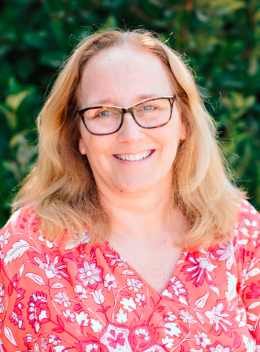 Janette KisoCollabor-ative ProgramGr. K-3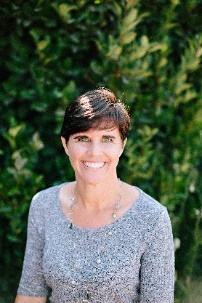 Jennifer Johnson Collabor-ative  ProgramGr. 4-8Kelly Ann Sassone 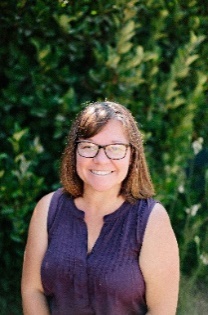 Hybrid ProgramCore 1 (Kinder)Darlene Wonggaew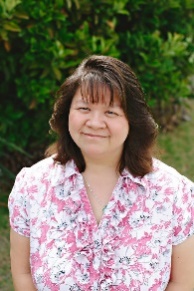 Hybrid ProgramCore 1 (Kinder)Photo Coming SoonKelsey GradyHybrid ProgramCore 2 (Gr. 1-2)Photo Coming SoonJulia RiveraHybrid ProgramCore 2    (Gr. 1-2)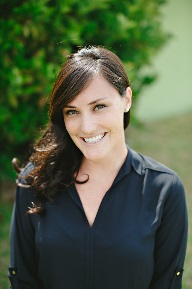 Megan Johnson Hybrid ProgramCore 3 
(Gr. 3)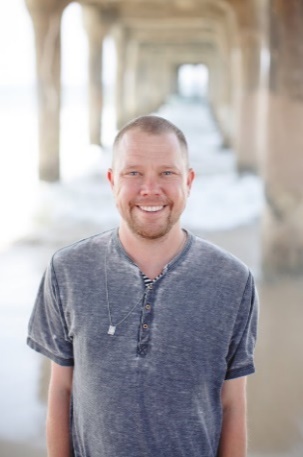 Patrick GarlandHybrid ProgramCore 4 
(Gr. 4-5)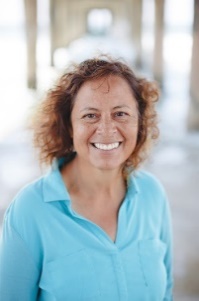 Rita BouchardHybrid ProgramCore 4 
(Gr. 4-5)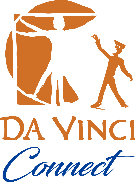 A School for Home-schoolers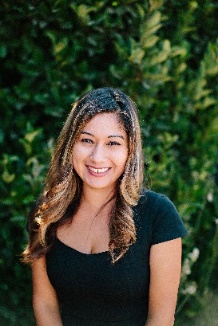 Nancy WaitesHybrid ProgramCore 5 Math(Gr. 6-8)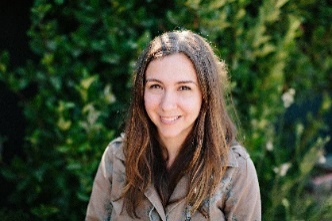 Sascha LopezHybrid ProgramCore 5 Science Literacy (Gr. 6-8)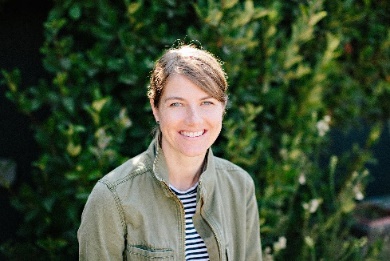 Robin BrownHybrid ProgramCore 5 Humanities(Gr. 6-8)Photo Coming SoonJordan SteinmannHybrid ProgramCore 5 _______(Gr. 6-8)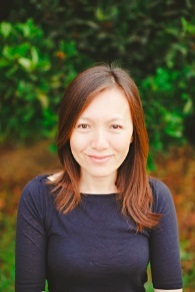 Helen ChanAlgebra Teacher  Theresa Leone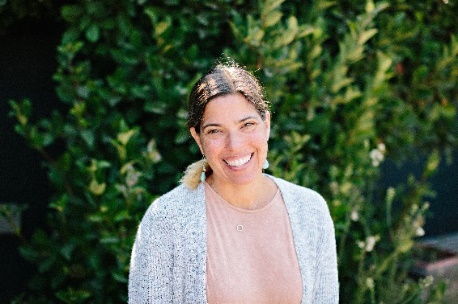 Parent Educator Support Teacher 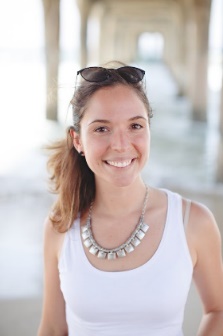 Jennifer VegaInclusion SpecialistPhoto Coming SoonRaphael TangalosInclusion Specialist   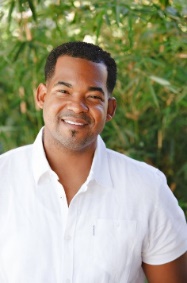 Kené Washington
Counselor  Photo Coming SoonTBDSpeech and Language TherapistPhoto Coming SoonEmily SimonSpeech and Language Assistant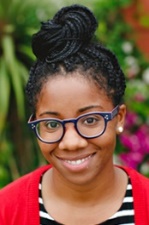   Allegra JohnsonDirector of Special Education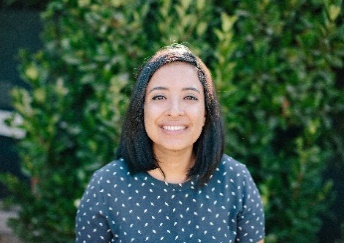 Jacqueline JimenezSchool Psychologist  Photo Coming SoonEmily GreenNurseJim Sullivan
Maker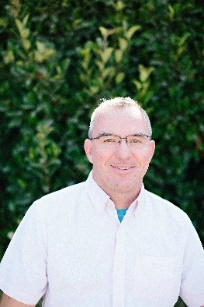 Brianne Allen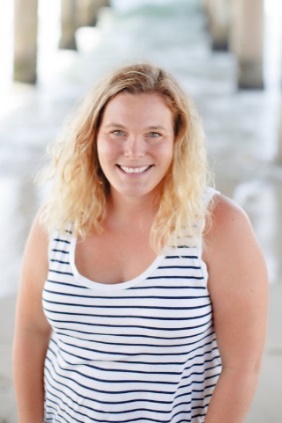 Operations Manager     Lynne Yoon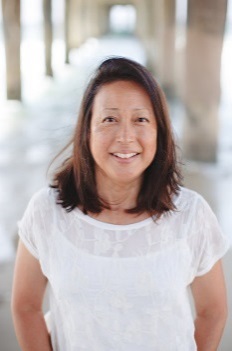 Office Manager    Photo Coming SoonBernadette Glenn Office Clerk  Michelle Rainey   Principal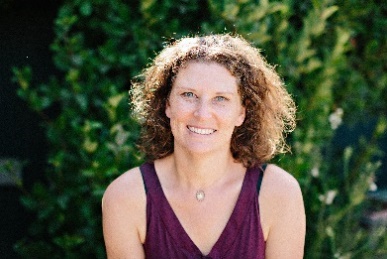 Kaitlin Toon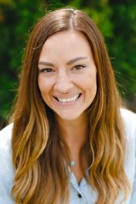 Dean of Students 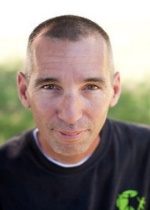 John FernandezFacilities Director   Albert Gonzalez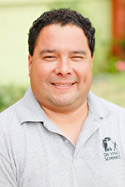 Facilities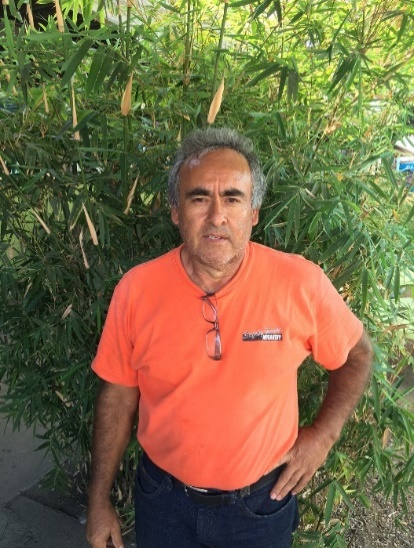 Ramon SanchezFacilities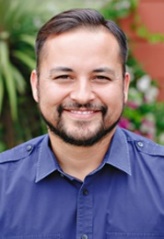   Jesse CorralI.T. Director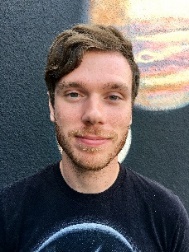 James PyI.T. Support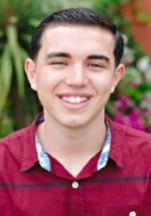 Samuel RenteriaI.T. Support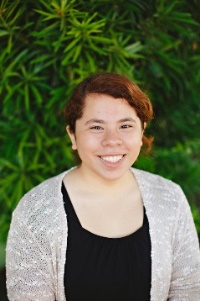 Karen EscobarAcademic Coach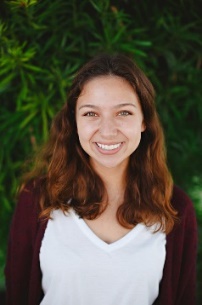 Savanah Langley
Academic CoachMegan Breitschwerdt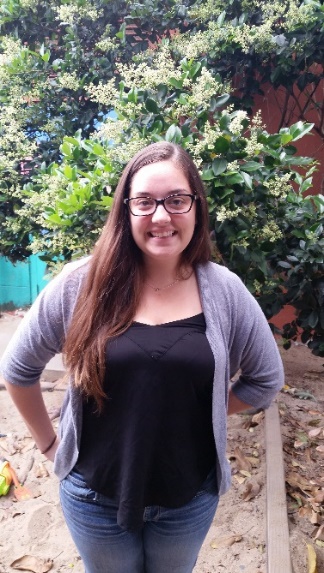 Academic CoachSamiyah Hall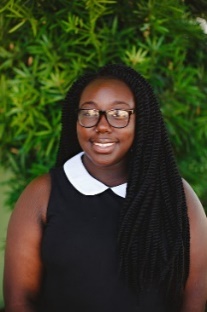 Academic CoachPhoto Coming SoonJalen ChandlerAcademic CoachPhoto Coming SoonJacob DiazAcademic CoachPhoto Coming SoonKathy EscobarAcademic CoachPhoto Coming SoonYvette RamirezAcademic CoachPhoto Coming SoonSkyler HilacionAcademic CoachPhoto Coming SoonIsaiah KaaiAcademic Coach